ПРИЛОЖЕНИЕ 1к Указу Президента Республики Казахстанот  25 апреля   2017 года№ 466Приложение 54-1к ОписаниямМедаль «Ел қорғаны» І степени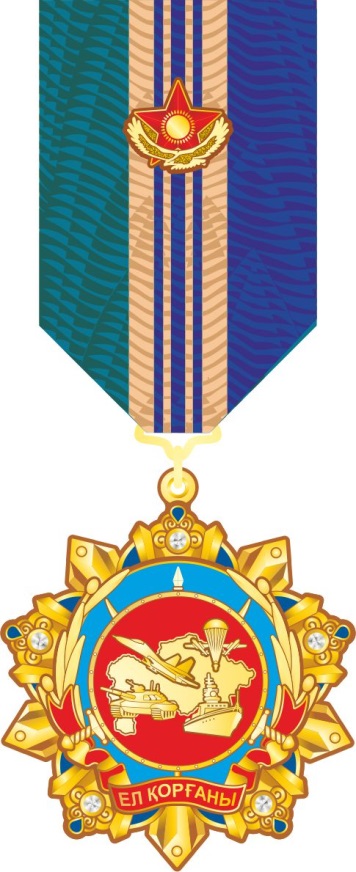                                                                                                   Муаровая лента                                                                                              Рельеф блестящий                                                                                                    Эмаль голубая                                                                                                     Эмаль красная                                                                                        Камни искусственные                                                                                                        Эмаль синяя                                                                              Аверс                            Реверс                                                                            10мм  12 мм 10 мм                         32 мм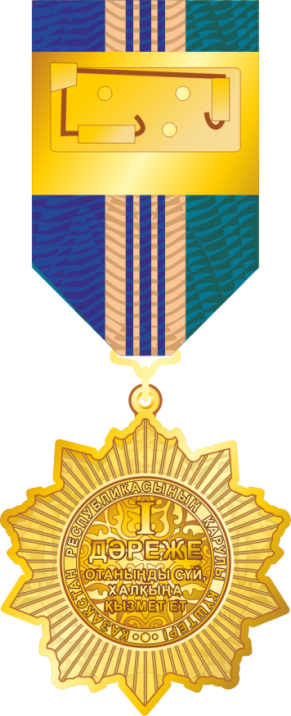 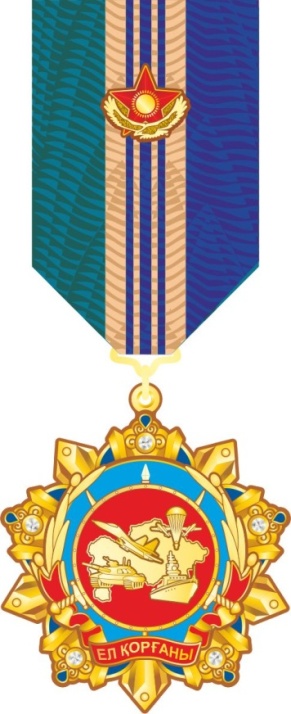 	12 мм                          42 мм                                              __________________________                                            ПРИЛОЖЕНИЕ 2к Указу Президента Республики Казахстанот 25 апреля   2017 года№ 466Приложение 54-2к ОписаниямМедаль «Ел қорғаны» ІІ степени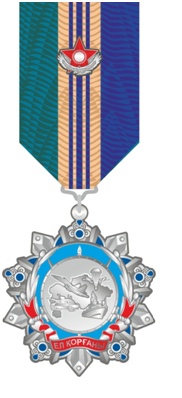                                                                                                   Муаровая лента                                                                                              Рельеф блестящий                                                                                                   Эмаль голубая                                                                                                        Эмаль синяя                                                                                                     Эмаль красная                                                                            Аверс                          Реверс                                                                            10мм  12 мм 10 мм                        32 мм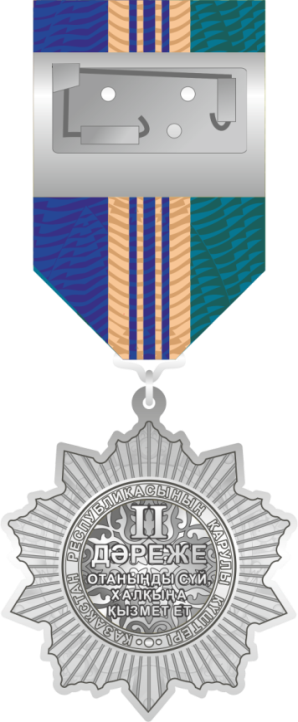 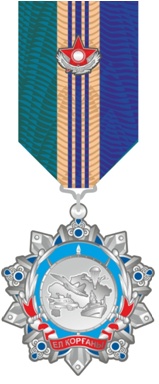                                                                                                   12 мм                          42 мм                                              __________________________                    